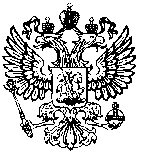 ЗЕЛЕДЕЕВСКИЙ СЕЛЬСКИЙ СОВЕТ ДЕПУТАТОВЕмельяновского района Красноярского краяРЕШЕНИЕ00.00.2022 г.                 	     п. Зеледеево             		   №           О внесении изменений в решение Зеледеевского сельского совета депутатов от 12.12.2021 № 17/68р «Об утверждении бюджета Зеледеевского сельсовета на 2022 год и плановый период 2023 – 2024 годов»1. Утвердить основные характеристики бюджета Зеледеевского сельсовета на 2022 год:- прогнозируемый общий объем доходов бюджета Зеледеевского сельсовета в сумме 8850,137тыс. руб.;- общий объем расходов бюджета Зеледеевского сельсовета в сумме 8882,313тыс. руб.;- дефицит бюджета Зеледеевского сельсовета в приложении 1;- источники внутреннего финансирования дефицита бюджета Зеледеевского сельсовета согласно приложению 1 к настоящему Решению.2.  Утвердить основные характеристики бюджета Зеледеевского сельсовета на 2023 год и на 2024 год:- прогнозируемый общий объем доходов бюджета на 2023 год в сумме 6560,400 тыс.руб., на 2024 год – 6574,300 тыс.руб.- прогнозируемый общий объем расходов бюджета Зеледеевского сельсовета на 2023 год в сумме 6560,400 тыс. руб., в том числе условно-утвержденные расходы 159,580 тыс.руб. и на 2024 год в сумме 6574,300 тыс. руб., в том числе условно-утвержденные расходы в сумме 319,640 тыс.руб.3. Утвердить перечень главных администраторов источников внутреннего финансирования дефицита бюджета Зеледеевского сельсовета и закрепленные за ними источники внутреннего финансирования дефицита бюджета согласно приложению 2 к настоящему решению.4.  Утвердить нормативы распределения по видам доходов бюджета на 2022 год и плановый период 2023-2024 годов согласно приложению 3 к настоящему решению.5.    Утвердить доходы бюджета Зеледеевского сельсовета на 2022 год и плановый период 2023-2024 годов согласно приложению 4 к настоящему решению.6. Утвердить ведомственную структуру расходов Зеледеевского сельсовета на 2022 год и плановый период 2023-2024 годов согласно приложению 5 к настоящему решению.7. Утвердить в пределах общего объема расходов бюджета, установленного подпунктом 2 пункта 1, подпунктом 2 пункта 2 настоящего решения, распределение бюджетных ассигнований по разделам, подразделам бюджетной классификации расходов бюджетов Российской Федерации на 2022 год и плановый период 2023-2024 годов согласно приложению 6 к настоящему решению.8. Утвердить распределение бюджетных ассигнований по целевым статьям (муниципальным программам и непрограммным направлениям деятельности), группам и подгруппам видов расходов, разделам, подразделам классификации расходов бюджета Зеледеевского сельсовета на 2022 год и плановый период 2023-2024 годов согласно приложению 7 к настоящему решению.9. В бюджете Зеледеевского сельсовета расходы на исполнение публичных нормативных обязательств на 2022 год – не предусмотрены и плановый период 2023-2024 годы не планируется.  10.  Утвердить, что в расходной части бюджета Зеледеевского сельсовета предусматривается резервный фонд администрации сельсовета на 2022 год в сумме 10,000 тыс. руб. и плановый период 2023-2024 годов в сумме 1,00 тыс. руб. ежегодно. Расходование средств резервного фонда, осуществляется в порядке, установленном администрацией Зеледеевского сельсовета.11.Утвердить в составе расходов бюджета Зеледеевского сельсовета следующие межбюджетные трансферты, передаваемые в районный бюджет.а) иные межбюджетные трансферты на осуществление передаваемых полномочий администрации Зеледеевского сельсовета Емельяновского района в области исполнения бюджета на 2022 год в сумме 14,400 тыс. руб., 2023 год в сумме 14,400 тыс. руб., 2024 год в сумме 14,400 тыс. руб.  б) иные межбюджетные трансферты на передачу отдельных полномочий администрации Зеледеевского сельсовета в области бухгалтерского учета на 2022 год и плановый период 2023-2024 годов в сумме 516,875 тыс. руб. ежегодно.в) иные межбюджетные трансферты по передаче полномочий администрации Зеледеевского сельсовета на решение вопросов местного значения поселения «создание условий для организации досуга и обеспечение жителей поселения услугами организации культуры» на 2022 год в сумме 1404,800 тыс. руб., 2023 год в сумме 1404,800 тыс. руб., 2024 год в сумме 1404,800 тыс. руб.12. Установить, что руководитель муниципального казенного учреждения «Финансовое управление администрации Емельяновского района Красноярского края» вправе в ходе исполнения настоящего решения вносить изменения в сводную бюджетную роспись бюджета сельсовета на 2022 год и плановый период 2023-2024 годов без внесения изменений в настоящее решение:а) на сумму доходов, дополнительно полученных от платных услуг, оказываемых муниципальными казенными учреждениями, безвозмездных поступлений от физических и юридических лиц, в том числе добровольных пожертвований, и от иной приносящей доход деятельности, осуществляемой муниципальными казенными учреждениями, сверх утвержденных настоящим решением и (или) бюджетной сметой бюджетных ассигнований на обеспечение деятельности муниципальных казенных учреждений и направленных на финансирование расходов данных учреждений в соответствии с бюджетной сметой; б) в случаях образования, переименования, реорганизации, ликвидации органов местного самоуправления, перераспределения их полномочий и численности в пределах общего объема средств, предусмотренных настоящим решением на обеспечение их деятельности;в) в случаях переименования, реорганизации, ликвидации, создания муниципальных учреждений, в том числе путем изменения типа существующих муниципальных учреждений, перераспределения объема оказываемых муниципальных услуг, выполняемых работ и (или) исполняемых муниципальных функций и численности в пределах общего объема средств, предусмотренных настоящим решением на обеспечение их деятельности;г) в случае перераспределения бюджетных ассигнований в пределах общего объема расходов, предусмотренных муниципальному бюджетному или автономному учреждению в виде субсидий, включая субсидии на финансовое обеспечение выполнения муниципального задания, субсидии на цели, не связанные с финансовым обеспечением выполнения муниципального задания, бюджетных инвестиций;д) в случаях изменения размеров субсидий, предусмотренных муниципальным бюджетным или автономным учреждениям на финансовое обеспечение выполнения муниципального задания;е) в случае перераспределения бюджетных ассигнований в пределах общего объема средств, предусмотренных настоящим решением по главному распорядителю средств бюджета Зеледеевского сельсовета муниципальным бюджетным или автономным учреждениям в виде субсидии на цели, не связанные с финансовым обеспечением выполнения муниципального задания;ё) на сумму средств межбюджетных трансфертов, передаваемых из районного бюджета на осуществление отдельных целевых расходов на основании федеральных законов и (или) нормативных правовых актов Правительства Красноярского края, а также соглашений и уведомлений муниципального казенного учреждения «Финансовое управление администрации Емельяновского района Красноярского края».ж) в случае уменьшения суммы средств межбюджетных трансфертов из районного бюджета и бюджетов поселений;з) в случае заключения администрацией Зеледеевского сельсовета с муниципальным образованием Емельяновский район соглашений о передаче части полномочий;  и) на сумму остатков средств, полученных от платных услуг, оказываемых муниципальными казенными учреждениями, безвозмездных поступлений от физических и юридических лиц, в том числе добровольных пожертвований, и от иной приносящей доход деятельности, осуществляемой муниципальными казенными учреждениями, по состоянию на 1 января 2022 года, которые направляются на финансирование расходов данных учреждений в соответствии с бюджетной сметой;к)в пределах общего объема средств, предусмотренных настоящим решением для финансирования мероприятий в рамках одной муниципальной программы Зеледеевского сельсовета;л) в случае возврата из бюджета Зеледеевского сельсовета неиспользованных по состоянию на 1 января 2022 года остатков межбюджетных трансфертов, полученных в 2021 году в виде субвенций, субсидий и иных межбюджетных трансфертов, имеющих целевое назначение, и потребность в которых у муниципальных бюджетных учреждений и бюджета поселения установлена и подтверждена главными распорядителями средств бюджета Зеледеевского сельсовета.13. Установить, что неиспользованные по состоянию на 1 января 2022 года остатки межбюджетных трансфертов, предоставленных бюджету Зеледеевского сельсовета за счет средств федерального, краевого и районного бюджетов, имеющих целевое назначение, подлежат возврату в районный бюджет в течение первых 10 рабочих дней 2022 года;14. Остатки средств бюджета Зеледеевского сельсовета на 1 января 2022 года в полном объеме направляются на покрытие временных кассовых разрывов, возникающих в ходе исполнения бюджета Зеледеевского сельсовета в 2021 году, за исключением неиспользованных остатков межбюджетных трансфертов, полученных из районного, краевого бюджета в форме субвенций и иных межбюджетных трансфертов, имеющих целевое назначение.15. Установить верхний предел муниципального долга Зеледеевского сельсовета:- на 1 января 2023 года в сумме 0,000 тыс. руб., в том числе по муниципальным гарантиям –0,000 тыс. руб.;- на 1 января 2024 года в сумме 0,000 тыс. руб., в том числе по муниципальным гарантиям – 0,000 тыс. руб.;- на 1 января 2025 года в сумме 0,000 тыс.руб., в том числе по муниципальным гарантиям – 0,000 тыс. руб.16. Кассовое обслуживание исполнения бюджета Зеледеевского сельсовета в части проведения и учета операций по кассовым поступлениям в бюджет Зеледеевского сельсовета и кассовым выплатам из бюджета Зеледеевского сельсовета осуществляется отделом №29 Управления Федерального казначейства по Красноярскому краю. 17. Исполнение бюджета Зеледеевского сельсовета в части санкционирования оплаты денежных обязательств, открытия и ведения лицевых счетов осуществляется отделом №29 Управления Федерального казначейства по Красноярскому краю. 18. Отдельные полномочия по исполнению бюджета Зеледеевского сельсовета, указанные в пункте 19 настоящего решения, осуществляется отделом №29 Управления Федерального казначейства по Красноярскому краю на основании соглашений, заключенных между администрацией Зеледеевского сельсовета и Управления Федерального казначейства по Красноярскому краю.19. Контроль за исполнением настоящего решения возложить на председателя постоянной комиссии по финансам, бюджету и налоговой политике.20. Настоящее решение вступает в силу в день, следующий за днем его официального опубликования в газете «Емельяновские веси».21. Настоящее решение подлежит размещению на официальном сайте сельсовета.Председатель Зеледеевскогосельского Совета депутатов							О.В.ЕвдокименкоГлава Зеледеевского сельсовета							Р.Н.ИльиченкоПриложение №1к решению Зеледеевского сельского Совета депутатовот 19.09.2022 №Источники внутреннего финансирования дефицита бюджета Зеледеевского сельсовета в 2022 году и плановом периоде 2023-2024 годах.Приложение №2к решению Зеледеевского сельского Совета депутатов от 19.09.2022 №Главные администраторы источников внутреннего финансирования дефицита бюджета Зеледеевского сельсоветаПриложение №3к решению Зеледеевского сельского Совета депутатов от 19.09.2022 №Приложение №6к решению Зеледеевского сельскогоСоветадепутатов от 19.09.2022№Распределение расходов бюджета администрации Зеледеевского сельсовета по разделам и подразделам классификации расходов бюджетов Российской Федерации на 2022 год и плановый период 2023-2024 годов                                                                                                                                            тыс. руб.Приложение № 7к решению Зеледеевского сельского Совета депутатов от 19.09.2022 №Распределение бюджетных ассигнований по целевым статьям (муниципальным программам Зеледеевского сельсовета и непрограммным направлениям деятельности), группам и подгруппам видов расходов по разделам, подразделам классификации расходов бюджета Зеледеевского сельсовета на 2022 год и плановый период 2023-2024 годовКод бюджетной классификацииКод бюджетной классификацииКод бюджетной классификацииКод бюджетной классификацииКод бюджетной классификацииКод бюджетной классификацииКод бюджетной классификацииКод бюджетной классификацииКод бюджетной классификацииНаименование источника2022 год2023 год2024 год818010300000000000000000Бюджетные кредиты от других бюджетов бюджетной системы РФ0,0000,0000,000818010300000000000000800Погашение бюджетных кредитов, полученных от других бюджетов бюджетной системы РФ в волюте РФ0,0000,0000,000818010300001000000000810Погашение бюджетами поселений бюджетных кредитов от других бюджетов бюджетной системы РФ в валюте РФ0,0000,0000,000818010500000000000000000Изменение остатков средств на счетах по учету средств бюджета-32,1760,0000,000818010502010000000000500Увеличение остатков средств бюджетов-8850,137-6560,400-6574,300818010502000000000000500Увеличение прочих остатков средств бюджетов-8850,137-6560,400-6574,300818010502010000000000510Увеличение прочих остатков денежных средств бюджетов сельских поселений-8850,137-6560,400-6574,300818010502011000000000510Увеличение прочих остатков денежных средств бюджетов сельских поселений-8850,137-6560,400-6574,300818010500000000000000600Уменьшение остатков средств бюджетов8882,3136560,4006574,300818010502000000000000600Уменьшение прочих остатков средств бюджетов8882,3136560,4006574,300818010502010000000000610Уменьшение прочих остатков денежных средств бюджетов сельских поселений8882,3136560,4006574,300818010502011000000000610Уменьшение прочих остатков денежных средств бюджетов сельских поселений8882,3136560,4006574,300ИТОГО ИСТОЧНИКОВ ФИНАНСИРОВАНИЯ0,0000,0000,000№ строкиНаименование администраторов источников внутреннего финансирования дефицита бюджетаКод администратораКБК3Увеличение прочих остатков денежных средств бюджетов сельских поселений818010502011000005104Уменьшение прочих остатков денежных средств бюджетов сельских поселений81801050201100000610Нормативы распределения по видам доходов в бюджет Зеледеевского сельсовета на 2022 год и плановый период 2023-2024 годов.Приложение № 4 к решению Зеледеевского сельскогоСоветадепутатовот 19.09.2022 №ДОХОДЫ БЮДЖЕТА ЗЕЛЕДЕЕВСКОГО СЕЛЬСОВЕТА НА 2022 ГОД И ПЛАНОВЫЙ ПЕРИОД 2023-2024 ГОДОВНормативы распределения по видам доходов в бюджет Зеледеевского сельсовета на 2022 год и плановый период 2023-2024 годов.Приложение № 4 к решению Зеледеевского сельскогоСоветадепутатовот 19.09.2022 №ДОХОДЫ БЮДЖЕТА ЗЕЛЕДЕЕВСКОГО СЕЛЬСОВЕТА НА 2022 ГОД И ПЛАНОВЫЙ ПЕРИОД 2023-2024 ГОДОВНормативы распределения по видам доходов в бюджет Зеледеевского сельсовета на 2022 год и плановый период 2023-2024 годов.Приложение № 4 к решению Зеледеевского сельскогоСоветадепутатовот 19.09.2022 №ДОХОДЫ БЮДЖЕТА ЗЕЛЕДЕЕВСКОГО СЕЛЬСОВЕТА НА 2022 ГОД И ПЛАНОВЫЙ ПЕРИОД 2023-2024 ГОДОВНормативы распределения по видам доходов в бюджет Зеледеевского сельсовета на 2022 год и плановый период 2023-2024 годов.Приложение № 4 к решению Зеледеевского сельскогоСоветадепутатовот 19.09.2022 №ДОХОДЫ БЮДЖЕТА ЗЕЛЕДЕЕВСКОГО СЕЛЬСОВЕТА НА 2022 ГОД И ПЛАНОВЫЙ ПЕРИОД 2023-2024 ГОДОВНормативы распределения по видам доходов в бюджет Зеледеевского сельсовета на 2022 год и плановый период 2023-2024 годов.Приложение № 4 к решению Зеледеевского сельскогоСоветадепутатовот 19.09.2022 №ДОХОДЫ БЮДЖЕТА ЗЕЛЕДЕЕВСКОГО СЕЛЬСОВЕТА НА 2022 ГОД И ПЛАНОВЫЙ ПЕРИОД 2023-2024 ГОДОВНормативы распределения по видам доходов в бюджет Зеледеевского сельсовета на 2022 год и плановый период 2023-2024 годов.Приложение № 4 к решению Зеледеевского сельскогоСоветадепутатовот 19.09.2022 №ДОХОДЫ БЮДЖЕТА ЗЕЛЕДЕЕВСКОГО СЕЛЬСОВЕТА НА 2022 ГОД И ПЛАНОВЫЙ ПЕРИОД 2023-2024 ГОДОВНормативы распределения по видам доходов в бюджет Зеледеевского сельсовета на 2022 год и плановый период 2023-2024 годов.Приложение № 4 к решению Зеледеевского сельскогоСоветадепутатовот 19.09.2022 №ДОХОДЫ БЮДЖЕТА ЗЕЛЕДЕЕВСКОГО СЕЛЬСОВЕТА НА 2022 ГОД И ПЛАНОВЫЙ ПЕРИОД 2023-2024 ГОДОВНормативы распределения по видам доходов в бюджет Зеледеевского сельсовета на 2022 год и плановый период 2023-2024 годов.Приложение № 4 к решению Зеледеевского сельскогоСоветадепутатовот 19.09.2022 №ДОХОДЫ БЮДЖЕТА ЗЕЛЕДЕЕВСКОГО СЕЛЬСОВЕТА НА 2022 ГОД И ПЛАНОВЫЙ ПЕРИОД 2023-2024 ГОДОВНормативы распределения по видам доходов в бюджет Зеледеевского сельсовета на 2022 год и плановый период 2023-2024 годов.Приложение № 4 к решению Зеледеевского сельскогоСоветадепутатовот 19.09.2022 №ДОХОДЫ БЮДЖЕТА ЗЕЛЕДЕЕВСКОГО СЕЛЬСОВЕТА НА 2022 ГОД И ПЛАНОВЫЙ ПЕРИОД 2023-2024 ГОДОВНормативы распределения по видам доходов в бюджет Зеледеевского сельсовета на 2022 год и плановый период 2023-2024 годов.Приложение № 4 к решению Зеледеевского сельскогоСоветадепутатовот 19.09.2022 №ДОХОДЫ БЮДЖЕТА ЗЕЛЕДЕЕВСКОГО СЕЛЬСОВЕТА НА 2022 ГОД И ПЛАНОВЫЙ ПЕРИОД 2023-2024 ГОДОВНормативы распределения по видам доходов в бюджет Зеледеевского сельсовета на 2022 год и плановый период 2023-2024 годов.Приложение № 4 к решению Зеледеевского сельскогоСоветадепутатовот 19.09.2022 №ДОХОДЫ БЮДЖЕТА ЗЕЛЕДЕЕВСКОГО СЕЛЬСОВЕТА НА 2022 ГОД И ПЛАНОВЫЙ ПЕРИОД 2023-2024 ГОДОВНормативы распределения по видам доходов в бюджет Зеледеевского сельсовета на 2022 год и плановый период 2023-2024 годов.Приложение № 4 к решению Зеледеевского сельскогоСоветадепутатовот 19.09.2022 №ДОХОДЫ БЮДЖЕТА ЗЕЛЕДЕЕВСКОГО СЕЛЬСОВЕТА НА 2022 ГОД И ПЛАНОВЫЙ ПЕРИОД 2023-2024 ГОДОВНормативы распределения по видам доходов в бюджет Зеледеевского сельсовета на 2022 год и плановый период 2023-2024 годов.Приложение № 4 к решению Зеледеевского сельскогоСоветадепутатовот 19.09.2022 №ДОХОДЫ БЮДЖЕТА ЗЕЛЕДЕЕВСКОГО СЕЛЬСОВЕТА НА 2022 ГОД И ПЛАНОВЫЙ ПЕРИОД 2023-2024 ГОДОВ№ строкиКод бюджетной классификацииКод бюджетной классификацииКод бюджетной классификацииКод бюджетной классификацииКод бюджетной классификацииКод бюджетной классификацииКод бюджетной классификацииКод бюджетной классификацииКод бюджетной классификацииНаименование кода классификации доходов бюджетаНаименование кода классификации доходов бюджетаДоходы бюджета поселенияДоходы бюджета поселенияДоходы бюджета поселенияДоходы бюджета поселенияДоходы бюджета поселенияДоходы бюджета поселенияДоходы бюджета поселения№ строкиКод бюджетной классификацииКод бюджетной классификацииКод бюджетной классификацииКод бюджетной классификацииКод бюджетной классификацииКод бюджетной классификацииКод бюджетной классификацииКод бюджетной классификацииКод бюджетной классификацииНаименование кода классификации доходов бюджетаНаименование кода классификации доходов бюджетаГодыГодыГодыГодыГодыГодыГоды№ строкикод главного администраторакод главного администраторакод группыкод группыкод подгруппыкод статьикод подстатьикод элементаКод группыподвидаКод аналитической группы подвидаКод аналитической группы подвида2022202220232024202420242024112234567889101011121212100000011000000000000000000НАЛОГОВЫЕ И НЕНАЛОГОВЫЕ ДОХОДЫ1823,6001823,6001842,4001928,6001928,6001928,6001928,6002000000110100000000000000000НАЛОГИ НА ПРИБЫЛЬ, ДОХОДЫ227,900227,900243,400259,800259,800259,800259,8003182182110102000010000110110Налог на доходы физических лиц227,900227,900243,400259,800259,800259,800259,8004182182110102010010000110110Налог на доходы физических лиц с доходов, источником которых является налоговый агент, за исключением доходов, в отношении которых исчисление и уплата налога осуществляется в соответствии со статьями 227,227.1 и 228 Налогового кодекса Российской Федерации225,700225,700241,100257,400257,400257,400257,4005182182110102020010000110110Налог на доходы физических лиц с доходов, полученных от осуществления деятельности физическими лицами, зарегистрированными в качестве индивидуальных предпринимателей, нотариусов, занимающихся частной практикой, адвокатов, учредивших адвокатские кабинеты, и других лиц, занимающихся частной практикой в соответствии со статьей 227 Налогового кодекса Российской Федерации0,0000,0000,0000,0000,0000,0000,0006182182110102030010000110110Налог на доходы физических лиц с доходов, полученных физическими лицами в соответствии со статьей 228 Налогового кодекса Российской Федерации2,2002,2002,3002,4002,4002,4002,4007000000110300000000000000000НАЛОГИ НА ТОВАРЫ (РАБОТЫ, УСЛУГИ), РЕАЛИЗУЕМЫЕ НА ТЕРРИТОРИИ РОССИЙСКОЙ ФЕДЕРАЦИИ346,600346,600354,900364,500364,500364,500364,5008000000110302000010000110110Акцизы по подакцизным товарам (продукции), производимым на территории Российской Федерации346,600346,600354,900364,500364,500364,500364,5009100100110302231010000110110Доходы от уплаты акцизов на дизельное топливо, подлежащие распределению между бюджетами субъектов Российской Федерации и местными бюджетами с учетом установленных дифференцированных нормативов отчислений в местные бюджеты(по нормативам, установленным Федеральным законом о федеральном бюджете в целях формирования дорожных фондов субъектов Российской Федерации)156,700156,700158,800160,500160,500160,500160,50010100100110302241010000110110Доходы от уплаты акцизов на моторные масла для дизельных и (или) карбюраторных (инжекторных) двигателей, подлежащие распределению между бюджетами субъектов Российской Федерации и местными бюджетами с учетом установленных дифференцированных нормативов отчислений в местные бюджеты(по нормативам, установленным Федеральным законом о федеральном бюджете в целях формирования дорожных фондов субъектов Российской Федерации)0,9000,9000,9000,90000,90000,90000,900011100100110302251010000110110Доходы от уплаты акцизов на автомобильный бензин, подлежащие распределению между бюджетами субъектов Российской Федерации и местными бюджетами с учетом установленных дифференцированных нормативов отчислений в местные бюджеты(по нормативам, установленным Федеральным законом о федеральном бюджете в целях формирования дорожных фондов субъектов Российской Федерации)208,700208,700214,900223,700223,700223,700223,70012100100110302261010000110110Доходы от уплаты акцизов на прямогонный бензин, подлежащие распределению между бюджетами субъектов Российской Федерации и местными бюджетами с учетом установленных дифференцированных нормативов отчислений в местные бюджеты (по нормативам, установленным Федеральным законом о федеральном бюджете в целях формирования дорожных фондов субъектов Российской Федерации)-19,700-19,700-19,700-20,600-20,600-20,600-20,60013000000110600000000000000000НАЛОГИ НА ИМУЩЕСТВО147,200147,200177,200237,400237,400237,400237,40014182182110601000000000110110Налог на имущество физических лиц147,200147,200177,200237,400237,400237,400237,40015182182110601030100000110110Налог на имущество физических лиц, взимаемый по ставкам, применяемым к объектам налогообложения, расположенным в границах сельских поселений147,200147,200177,200237,400237,400237,400237,40016182182110606000000000110110ЗЕМЕЛЬНЫЙ НАЛОГ1066,7001066,7001066,7001066,7001066,7001066,7001066,70017182182110606030000000110110Земельный налог с организаций223,200223,200223,200223,200223,200223,200223,20018182182110606033100000110110Земельный налог с организаций, обладающих земельным участком, расположенным в границах сельских поселений223,200223,200223,200223,200223,200223,200223,20019182182110606040000000110110Земельный налог с физических лиц843,500843,500843,500843,500843,500843,500843,50020182182110606043101000110110Земельный налог с физических лиц, обладающих земельным участком, расположенным в границах сельских поселений (сумма платежа (перерасчеты, недоимка и задолженность по соответствующему платежу, в том числе по отмененному)843,500843,500843,500843,500843,500843,500843,50021000000110800000000000000000ГОСУДАРСТВЕННАЯ ПОШЛИНА0,2000,2000,2000,2000,2000,2000,20022818818110804000010000110110Государственная пошлина за совершение нотариальных действий (за исключением действий, совершаемых консульскими учреждениями Российской Федерации)0,2000,2000,2000,2000,2000,2000,20023818818110804020010000110110Государственная пошлина за совершение нотариальных действий должностными лицами органов местного самоуправления, уполномоченными в соответствии с законодательными актами Российской Федерации на совершение нотариальных действий0,2000,2000,2000,2000,2000,2000,20024000000111700000000000150150ПРОЧИЕ НЕНАЛОГОВЫЕ ДОХОДЫ35,00035,0000,0000,0000,0000,0000,00025000000111715000000000150150Инициативные платежи35,00035,0000,0000,0000,0000,0000,00026000000111715030100000150150Инициативные платежи, зачисляемые в бюджеты сельских поселений35,00035,0000,0000,0000,0000,0000,00027818818111715030100001150150Инициативные платежи, зачисляемые в бюджеты сельских поселений (поступления от юридических лиц (индивидуальных предпринимателей))14,00014,0000,0000,0000,0000,0000,00028818818111715030100002150150Инициативные платежи, зачисляемые в бюджеты сельских поселений (поступления от физических лиц)21,00021,0000,0000,0000,0000,0000,00029000000220000000000000000000БЕЗВОЗМЕЗДНЫЕ ПОСТУПЛЕНИЯ7026,5377026,5374718,0004645,7004645,7004645,7004645,70030000000220200000000000000000Безвозмездные поступления от других бюджетов бюджетной системы Российской Федерации7026,5377026,5374718,0004645,7004645,7004645,7004645,70031000000220210000000000150150ДОТАЦИИ БЮДЖЕТАМ БЮДЖЕТНОЙ СИСТЕМЫ РОССИЙСКОЙ ФЕДЕРАЦИИ1624,1001624,100829,500829,500829,500829,500829,50032000000220215001000000150150Дотации на выравнивание бюджетной обеспеченности1041,9001041,900247,300247,300247,300247,300247,30033818818220215001100000150150Дотации бюджетам сельских поселений на выравнивание бюджетной обеспеченности из бюджета субъекта Российской Федерации1041,9001041,900247,300247,300247,300247,300247,30034000000220216001000000150150Дотации на выравнивание бюджетной обеспеченности из бюджетов муниципальных районов, городских округов с внутригородским делением582,200582,200582,200582,200582,200582,200582,20035818818220216001100000150150Дотации бюджетам сельских поселений на выравнивание бюджетной обеспеченности из бюджетов муниципальных районов582,200582,200582,200582,200582,200582,200582,20036000000220220000000000150150СУБСИДИИ БЮДЖЕТАМ БЮДЖЕТНОЙ СИСТЕМЫ РОССИЙСКОЙ ФЕДЕРАЦИИ (МЕЖБЮДЖЕТНЫЕ СУБСИДИИ)1104,0901104,0900,0000,0000,0000,0000,00037000000220229900100000150150Субсидии бюджетам сельских поселений из местных бюджетов1104,0901104,0900,0000,0000,0000,0000,00038000000220229999100000150150Прочие субсидии бюджетам сельских поселений1104,0901104,0900,0000,0000,0000,0000,00039818818220229999108268150150Прочие субсидии бюджетам сельских поселений (на приобретение технологического оборудования для объектов коммунальной инфраструктуры, находящихся в муниципальной собственности)1104,0901104,0900,0000,0000,0000,0000,00040000000220230000000000150150СУБВЕНЦИИ БЮДЖЕТАМ БЮДЖЕТНОЙ СИСТЕМЫ РОССИЙСКОЙ ФЕДЕРАЦИИ119,106119,106116,000120,300120,300120,300120,30041000000220235118000000150150СУБВЕНЦИИ БЮДЖЕТАМ НА ОСУЩЕСТВЛЕНИЕ ПЕРВИЧНОГО ВОИНСКОГО УЧЕТА ОРГАНАМИ МЕСТНОГО САМОУПРАВЛЕНИЯ ПОСЕЛЕНИЙ, МУНИЦИПАЛЬНЫХ И ГОРОДСКИХ ОКРУГОВ114,770114,770111,800116,100116,100116,100116,10042818818220235118100000150150Субвенции бюджетам сельских поселений на осуществление первичного воинского учета органами местного самоуправления поселений, муниципальных и городских округов114,770114,770111,800116,100116,100116,100116,10043000000220239999000000150150ПРОЧИЕ СУБВЕНЦИИ4,3364,3364,2004,2004,2004,2004,20044818818220239999100000150150Прочие субвенции бюджетам сельских поселений4,3364,3364,2004,2004,2004,2004,20045818818220239999107514150150Прочие субвенции бюджетам сельских поселений(на выполнение государственных полномочий по созданию и обеспечению деятельности административных комиссий)4,3364,3364,2004,2004,2004,2004,20046000000220240000000000150150ИНЫЕ МЕЖБЮДЖЕТНЫЕ ТРАНСФЕРТЫ4203,4194203,4193772,5003695,9003695,9003695,9003695,90047000000220249999000000150150ПРОЧИЕ МЕЖБЮДЖЕТНЫЕ ТРАНСФЕРТЫ, ПЕРЕДАВАЕМЫЕ БЮДЖЕТАМ4203,4194203,4193772,5003695,9003695,9003695,9003695,90048000000220249999100000150150Прочие межбюджетные трансферты, передаваемые бюджетам сельских поселений4203,4194203,4193772,5003695,9003695,9003695,9003695,90049818818220249999101034150150Прочие межбюджетные трансферты, передаваемые бюджетам поселений (на финансовое обеспечение (возмещение)расходных обязательств муниципальных образований, связанных с увеличением с 1 июня 2022 года региональных выплат)60,78160,7810,0000,0000,0000,0000,00050818818220249999101047150150Прочие межбюджетные трансферты, передаваемые бюджетам сельских поселений(на повышение размеров оплаты труда отдельных категорий работников бюджетной сферы с 1 июля 2022 года на 8,6 процентов)95,20095,2000,0000,0000,0000,0000,00051818818220249000101049150150Прочие межбюджетные трансферты, передаваемые бюджетам сельских поселений(на региональные выплаты и выплаты,обеспечивающие уровень заработной платы работников бюджетной сферы не ниже размера минимальной заработной платы (минимального размера оплаты труда)61,73061,7300,0000,0000,0000,0000,00052818818220249999107412150150Прочие межбюджетные трансферты, передаваемые бюджетам сельских поселений(на обеспечение первичных мер пожарной безопасности)61,20061,20061,20061,20061,20061,20061,20053818818220249999107508150150Прочие межбюджетные трансферты, передаваемые бюджетам сельских поселений (на содержание автомобильных дорог общего пользования местного значения)265,0680,0000,0000,0000,0000,0000,00054818818220249999107555150150Прочие межбюджетные трансферты, передаваемые бюджетам сельских поселений (на реализацию мероприятий по неспецифической профилактике инфекций, передающихся иксодовыми клещами, путем организации и проведения акарицидных обработок наиболее посещаемых населением участков территории природных очагов клещевых инфекций)97,8400,0000,0000,0000,0000,0000,00055818818220249999107641150150Прочие межбюджетные трансферты, передаваемые бюджетам сельских поселений (на осуществление расходов, направленных на реализацию мероприятий по поддержке местных инициатив)595,0000,0000,0000,0000,0000,0000,00056818818220249999107745150150Прочие межбюджетные трансферты, передаваемые бюджетам сельских поселений (за содействие развитию налогового потенциала)4,4000,0000,0000,0000,0000,0000,00057818818220249999108018150150Прочие межбюджетные трансферты, передаваемые бюджетам сельских поселений (на обеспечение сбалансированности бюджетов поселений)2962,2003711,3003711,3003634,7003634,7003634,7003634,70058000000221900000000000000000ВОЗВРАТ ОСТАТКОВ СУБСИДИЙ, СУБВЕНЦИЙ И ИНЫХ МЕЖБЮДЖЕТНЫХ ТРАНСФЕРТОВ, ИМЕЮЩИХ ЦЕЛЕВОЕ НАЗНАЧЕНИЕ, ПРОШЛЫХ ЛЕТ-24,1780,0000,0000,0000,0000,0000,00059000000221900000100000150150Возврат остатков субсидий, субвенций и иных межбюджетных трансфертов, имеющих целевое назначение, прошлых лет из бюджетов сельских поселений-24,1780,0000,0000,0000,0000,0000,00060818818221960001100000150150Возврат прочих остатков субсидий, субвенций и иных межбюджетных трансфертов, имеющих целевое назначение, прошлых лет из бюджетов сельских поселений-24,1780,0000,0000,0000,0000,0000,00061ИТОГО ДОХОДОВ:8850,1378850,1376560,4006574,3006574,3006574,3006574,300Приложение № 5к решению Зеледеевского сельскогоСовета депутатов от 19.09.2022 №Ведомственная структура расходов бюджета Зеледеевского сельсовета на 2022 и плановый период 2023-2024 годы.Приложение № 5к решению Зеледеевского сельскогоСовета депутатов от 19.09.2022 №Ведомственная структура расходов бюджета Зеледеевского сельсовета на 2022 и плановый период 2023-2024 годы.Приложение № 5к решению Зеледеевского сельскогоСовета депутатов от 19.09.2022 №Ведомственная структура расходов бюджета Зеледеевского сельсовета на 2022 и плановый период 2023-2024 годы.Приложение № 5к решению Зеледеевского сельскогоСовета депутатов от 19.09.2022 №Ведомственная структура расходов бюджета Зеледеевского сельсовета на 2022 и плановый период 2023-2024 годы.Приложение № 5к решению Зеледеевского сельскогоСовета депутатов от 19.09.2022 №Ведомственная структура расходов бюджета Зеледеевского сельсовета на 2022 и плановый период 2023-2024 годы.Приложение № 5к решению Зеледеевского сельскогоСовета депутатов от 19.09.2022 №Ведомственная структура расходов бюджета Зеледеевского сельсовета на 2022 и плановый период 2023-2024 годы.Приложение № 5к решению Зеледеевского сельскогоСовета депутатов от 19.09.2022 №Ведомственная структура расходов бюджета Зеледеевского сельсовета на 2022 и плановый период 2023-2024 годы.Приложение № 5к решению Зеледеевского сельскогоСовета депутатов от 19.09.2022 №Ведомственная структура расходов бюджета Зеледеевского сельсовета на 2022 и плановый период 2023-2024 годы.Приложение № 5к решению Зеледеевского сельскогоСовета депутатов от 19.09.2022 №Ведомственная структура расходов бюджета Зеледеевского сельсовета на 2022 и плановый период 2023-2024 годы.№ строкиНаименование главных распорядителей и наименование показателей бюджетной классификацииКод ведомстваРаздел- подразделЦелевая статьяВид расходов2022 год2023 год2024 год123456Администрация Зеледеевского сельсовета Емельяновского района 818ОБЩЕГОСУДАРСТВЕННЫЕ ВОПРОСЫ81801002882,0673121,8843131,884Функционирование высшего должностного лица субъекта Российской Федерации и муниципального образования8180102980,462940,040940,040Непрограммные расходы органов исполнительной власти81801028200000000980,462940,040940,040Непрограммные расходы администрации Зеледеевского сельсовета81801028210000000980,462940,040940,040Расходы поселений на повышение размеров оплаты труда отдельных категорий работников бюджетной сферы с 1 июля 2022 года на 8,6 процентов в рамках непрограммных расходов администрации Зеледеевского сельсовета8180102821001047040,4220,0000,000Расходы на выплату персоналу в целях обеспечения выполнения функций государственными (муниципальными) органами, казенными учреждениями, органами управления государственными внебюджетными фондами8180102821001047010040,4220,0000,000Расходы на выплату персоналу государственных (муниципальных) органов8180102821001047012040,4220,0000,000Глава муниципального образования в рамках непрограммных расходов Зеледеевского сельсовета81801028210090220940,040940,040940,040Расходы на выплату персоналу в целях обеспечения выполнения функций государственными (муниципальными) органами, казенными учреждениями, органами управления государственными внебюджетными фондами81801028210090220100940,040940,040940,040Расходы на выплату персоналу государственных (муниципальных) органов81801028210090220120940,040940,040940,040Функционирование Правительства Российской Федерации, высших исполнительных органов государственной власти субъектов Российской Федерации, местных администраций81801041360,3301682,8871692,887Непрограммные расходы органов исполнительной власти818010482000000001360,3301682,8871692,887Непрограммные расходы администрации Зеледеевского сельсовета818010482100000001360,3301682,8871692,887Расходы на финансовое обеспечение (возмещение) расходных обязательств, связанных с увеличением с 1 июня 2022 года региональных выплат в рамках непрограммных расходов администрации Зеледеевского сельсовета818010482100103407,7270,0000,000Расходы на финансовое обеспечение (возмещение) расходных обязательств, связанных с увеличением с 1 июня 2022 года региональных выплат в рамках непрограммных расходов администрации Зеледеевского сельсовета818010482100103401007,7270,0000,000Расходы на выплату персоналу государственных (муниципальных) органов818010482100103401207,7270,0000,000Расходы поселений на повышение размеров оплаты труда отдельных категорий работников бюджетной сферы с 1 июля 2022 года на 8,6 процентов в рамках непрограммных расходов администрации Зеледеевского сельсовета8180104821001047054,7780,0000,000Расходы на выплату персоналу в целях обеспечения выполнения функций государственными (муниципальными) органами, казенными учреждениями, органами управления государственными внебюджетными фондами8180104821001047010054,7780,0000,000Расходы на выплату персоналу государственных (муниципальных) органов8180104821001047012054,7780,0000,000Региональные выплаты и выплаты, обеспечивающие уровень заработной платы работников бюджетной сферы не ниже размера минимальной заработной платы в рамках непрограммных расходов администрации Зеледеевского сельсовета8180104821001049041,1530,0000,000Расходы на выплату персоналу в целях обеспечения выполнения функций государственными (муниципальными) органами, казенными учреждениями, органами управления государственными внебюджетными фондами8180104821001049010041,1530,0000,000Расходы на выплату персоналу государственных (муниципальных) органов8180104821001049012041,1530,0000,000Субвенции на выполнение государственных полномочий по созданию и обеспечению деятельности административных комиссий в рамках непрограммных расходов администрации Зеледеевского сельсовета818010482100751404,3364,2004,200Закупка товаров, работ и услуг для государственных (муниципальных) нужд818010482100751402004,3364,2004,200Иные закупки товаров, работ и услуг для обеспечения государственных (муниципальных) нужд818010482100751402404,3364,2004,200Реализация мероприятий за счет средств, полученных за содействие развитию налогового потенциала в рамках непрограммных расходов администрации Зеледеевского сельсовета818010482100S74504,4000,0000,000Закупка товаров, работ и услуг для государственных (муниципальных) нужд818010482100S74502004,4000,0000,000Иные закупки товаров, работ и услуг для обеспечения государственных (муниципальных) нужд818010482100S74502404,4000,0000,000Функционирование администрации Зеледеевского сельсовета Емельяновского района в рамках непрограммных расходов Зеледеевского сельсовета818010482100902101247,9361678,6871688,687Расходы на выплату персоналу в целях обеспечения выполнения функций государственными (муниципальными) органами, казенными учреждениями, органами управления государственными внебюджетными фондами81801048210090210100830,0311463,6871463,687Расходы на выплату персоналу государственных (муниципальных) органов81801048210090210120830,0311463,6871463,687Закупка товаров, работ и услуг для обеспечения государственных (муниципальных) нужд81801048210090210200331,258115,000175,000Иные закупки товаров, работ и услуг для обеспечения государственных (муниципальных) нужд81801048210090210240331,258115,000175,000Функционирование администрации Зеледеевского сельсовета Емельяновского района в рамках непрограммных расходов Зеледеевского сельсовета8180104821009021080086,647100,00050,000Исполнение судебных актов Российской Федерации и мировых соглашений по возмещению вреда, причиненного в результате незаконных действий (бездействия), органов государственной власти (государственных органов), органов местного самоуправления либо должностных лиц этих органов, а также в результате деятельности казенных учреждений в рамках непрограммных расходов администрации Зеледеевского сельсовета8180104821009021083034,247100,00050,000Уплата иных платежей (административные платежи и сборы, включая исполнительный сбор)8180104821009021085052,4000,0000,000Обеспечение деятельности финансовых,налоговых и таможенных органов финансовых (финансово-бюджетного) надзора818010614,40014,40014,400Непрограммные расходы исполнительных органов8180106820000000014,40014,40014,400Непрограммные расходы администрации Зеледеевского сельсовета8180106821000000014,40014,40014,400Передача полномочий муниципальному району в области исполнения бюджета поселения в рамках непрограммных расходов администрации Зеледеевского сельсовета8180106821009001014,40014,40014,400Передача отдельных полномочий в области бухгалтерского учета в рамках непрограммных расходов администрации Зеледеевского сельсовета8180106821009001050014,40014,40014,400Иные межбюджетные трансферты8180106821009001054014,40014,40014,400Резервные фонды818011110,0001,0001,000Непрограммные расходы отдельных органов исполнительной власти8180111820000000010,0001,0001,000Непрограммные расходы администрации Зеледеевского сельсовета8180111821000000010,0001,0001,000Резервный фонд администрации Зеледеевского сельсовета в рамках непрограммных расходов Зеледеевского сельсовета8180111821009002080010,0001,0001,000Резервный фонд администрации Зеледеевского сельсовета в рамках непрограммных расходов Зеледеевского сельсовета8180111821009002087010,0001,0001,000Другие общегосударственные вопросы8180113516,875483,557483,557Непрограммные расходы исполнительной власти81801138200000000516,875483,557483,557Непрограммные расходы администрации Зеледеевского сельсовета81801138210000000516,875483,557483,557Передача отдельных полномочий в области бухгалтерского учета в рамках непрограммных расходов администрации Зеледеевского сельсовета81801138210090400516,875483,557483,557Передача отдельных полномочий в области бухгалтерского учета81801138210090400500516,875483,557483,557Иные межбюджетные трансферты81801138210090400540516,875483,557483,557НАЦИОНАЛЬНАЯ ОБОРОНА8180200114,770111,800116,100Мобилизационная и вневойсковая подготовка8180203114,770111,800116,100Непрограммные расходы органов исполнительной власти81802038200000000114,770111,800116,100Непрограммные расходы администрации Зеледеевского сельсовета81802038210000000114,770111,800116,100Осуществление первичного воинского учета органами местного самоуправления поселений в рамках непрограммных расходов Зеледеевского сельсовета8180203821005118087,14080,47080,470Осуществление первичного воинского учета органами местного самоуправления поселений в рамках непрограммных расходов Зеледеевского сельсовета8180203821005118010087,14080,47080,470Осуществление первичного воинского учета органами местного самоуправления поселений в рамках непрограммных расходов Зеледеевского сельсовета8180203821005118012087,14080,47080,470Закупка товаров, работ и услуг для государственных (муниципальных) нужд8180203821005118020027,63031,33035,630Иные закупки товаров, работ и услуг для обеспечения государственных (муниципальных) нужд8180203821005118024027,63031,33035,630НАЦИОНАЛЬНАЯ БЕЗОПАСНОСТЬ И ПРАВООХРАНИТЕЛЬНАЯ ДЕЯТЕЛЬНОСТЬ8180300111,665129,200129,200Защита населения и территории от чрезвычайных ситуаций природного и техногенного характера, пожарная безопасность8180310111,665129,200129,200Муниципальная программа"Обеспечение безопасными и комфортными условиями проживания граждан на территории Зеледеевского сельсовета"81803100200000000111,665129,200129,200Отдельные мероприятия муниципальной программы «Обеспечение безопасными и комфортными условиями проживания граждан на территории Зеледеевского сельсовета»818031002900000003,0003,0003,000Проведение профилактических мероприятий по предотвращению чрезвычайных ситуаций природного и техногенного характера в рамках отдельных мероприятий муниципальной программы "Обеспечение безопасными и комфортными условиями проживания граждан на территории Зеледеевского сельсовета"818031002900900303,0003,0003,000Закупка товаров, работ и услуг для обеспечения государственных (муниципальных) нужд818031002900900302003,0003,0003,000Иные закупки товаров, работ и услуг для обеспечения государственных (муниципальных) нужд818031002900900302403,0003,0003,000Обеспечение первичных мер пожарной безопасности в Зелеедеевском сельсовета в рамках отдельных мероприятий муниципальной программы "Обеспечение безопасными и комфортными условиями проживания граждан на территории Зеледеевского сельсовета"8180310029009004044,24465,00065,000Закупка товаров, работ и услуг для обеспечения государственных (муниципальных) нужд8180310029009004020044,24465,00065,000Иные закупки товаров, работ и услуг для обеспечения государственных8180310029009004024044,24465,00065,000Расходы на обеспечение первичных мер пожарной безопасности в рамках отдельных мероприятий муниципальной программы "Обеспечение безопасными и комфортными условиями проживания граждан на территории Зеледеевского сельсовета" за счет средств краевого бюджета818031002900S412064,42161,20061,200Закупка товаров, работ и услуг для обеспечения государственных (муниципальных) нужд818031002900S412020064,42161,20061,200Иные закупки товаров, работ и услуг для обеспечения государственных818031002900S412024064,42161,20061,200НАЦИОНАЛЬНАЯ ЭКОНОМИКА8180400611,668354,900364,500Дорожное хозяйство (дорожные фонды)8180409611,668354,900364,500Муниципальная программа«Обеспечение безопасными и комфортными условиями проживания граждан на территории Зеледеевского сельсовета»8180409020000000611,668354,900364,500Подпрограмма "Содержание и благоустройство территории Зеледеевского сельсовет"81804090210000000611,668354,900364,500Содержание улично-дорожной сети за счет средств дорожного фонда Зеледеевского сельсовета в рамках подпрограммы "Содержание и благоустройство территории Зеледеевского сельсовет" программы " Обеспечение безопасными и комфортными условиями проживания граждан на территории Зеледеевского сельсовета"81804090210090050346,600354,900364,500Закупка товаров, работ и услуг для обеспечения государственных (муниципальных) нужд81804090210090050200346,600354,900364,500Иные закупки товаров, работ и услуг для обеспечения государственных (муниципальных) нужд81804090210090050240346,600354,900364,500Содержание автомобильных дорог общего пользования местного значения в рамках подпрограммы "Содержание и благоустройство территории Зеледеевского сельсовета" программы "Обеспечение безопасными и комфортными условиями проживания граждан на территории Зеледеевского сельсовета"818040902100S5080265,0680,0000,000Закупка товаров, работ и услуг для обеспечения государственных (муниципальных) нужд818040902100S5080200265,0680,0000,000Иные закупки товаров, работ и услуг для обеспечения государственных (муниципальных) нужд818040902100S5080240265,0680,0000,000ЖИЛИЩНО-КОММУНАЛЬНОЕ ХОЗЯЙСТВО81805003603,5031210,2361040,176Жилищное хозяйство8180501130,000130,000130,000Непрограммные расходы исполнительной власти81805018200000000130,000130,000130,000Непрограммные расходы администрации Зеледеевского сельсовета81805018210000000130,000130,000130,000Передача полномочий в области осуществления муниципального жилищного контроля в рамках непрограммных расходов администрации Зеледеевского сельсовета818050182100807000,3800,0000,000Передача полномочий в области осуществления муниципального жилищного контроля в рамках непрограммных расходов администрации Зеледеевского сельсовета818050182100807005000,3800,0000,000Передача полномочий в области осуществления муниципального жилищного контроля в рамках непрограммных расходов администрации Зеледеевского сельсовета818050182100807005400,3800,0000,000Осуществление капитального ремонта муниципального жилищного фонда на территории Зеледеевского сельсовета в рамках непрограммных расходов Зеледеевского сельсовета81805018210090090129,620130,000130,000Оплата взноса на капитальный ремонт многоквартирных домов и осуществление капитального ремонта муниципального жилищного фонда на территории Зеледеевского сельсовета в рамках непрограммных расходов Зеледеевского сельсовета81805018210090090200128,000130,000130,000Осуществление капитального ремонта муниципального жилищного фонда на территории Зеледеевского сельсовета в рамках непрограммных расходов Зеледеевского сельсовета81805018210090090240128,000130,000130,000Осуществление капитального ремонта муниципального жилищного фонда на территории Зеледеевского сельсовета в рамках непрограммных расходов Зеледеевского сельсовета818050182100900908001,6200,0000,000Осуществление капитального ремонта муниципального жилищного фонда на территории Зеледеевского сельсовета в рамках непрограммных расходов Зеледеевского сельсовета818050182100900908501,6200,0000,000Коммунальное хозяйство81805021638,7310,0000,000Муниципальная программа«Обеспечение безопасными и комфортными условиями проживания граждан на территории Зеледеевского сельсовета»818050202000000001638,7310,0000,000Отдельные мероприятия муниципальной программы «Обеспечение безопасными и комфортными условиями проживания граждан на территории Зеледеевского сельсовета»818050202900000001638,7310,0000,000Передача полномочий в сфере организации теплоснабжения на приобретение технологического оборудования для объектов коммунальной инфраструктуры, находящихся в муниципальной собственности в рамках отдельных мероприятий муниципальной программы "Обеспечение безопасными и комфортными условиями проживания граждан на территории Зеледеевского сельсовета"818050202900826801104,0900,0000,000Передача полномочий в сфере организации теплоснабжения на приобретение технологического оборудования для объектов коммунальной инфраструктуры, находящихся в муниципальной собственности в рамках отдельных мероприятий муниципальной программы "Обеспечение безопасными и комфортными условиями проживания граждан на территории Зеледеевского сельсовета"818050202900826805001104,0900,0000,000Передача полномочий в сфере организации теплоснабжения на приобретение технологического оборудования для объектов коммунальной инфраструктуры, находящихся в муниципальной собственности в рамках отдельных мероприятий муниципальной программы "Обеспечение безопасными и комфортными условиями проживания граждан на территории Зеледеевского сельсовета"818050202900826805401104,0900,0000,000Разработка схем теплоснабжения, водоснабжения и водоотведения в рамках отдельных мероприятий муниципальной программы «Обеспечение безопасными и комфортными условиями проживания граждан на территории Зеледеевского сельсовета»8180502029009009080,0000,0000,000Закупка товаров, работ и услуг для обеспечения государственных (муниципальных) нужд8180502029009009020080,0000,0000,000Иные закупки товаров, работ и услуг для обеспечения государственных (муниципальных) нужд8180502029009009024080,0000,0000,000Передача части полномочий в сфере организации теплоснабжения на осуществление технического надзора и юридического сопровождения в рамках отдельных мероприятий муниципальной программы "Обеспечение безопасными и комфортными условиями проживания граждан на территории Зеледеевского сельсовета"8180502029009010026,4270,0000,000Передача части полномочий в сфере организации теплоснабжения на осуществление технического надзора и юридического сопровождения в рамках отдельных мероприятий муниципальной программы "Обеспечение безопасными и комфортными условиями проживания граждан на территории Зеледеевского сельсовета"8180502029009010050026,4270,0000,000Передача части полномочий в сфере организации теплоснабжения на осуществление технического надзора и юридического сопровождения в рамках отдельных мероприятий муниципальной программы "Обеспечение безопасными и комфортными условиями проживания граждан на территории Зеледеевского сельсовета"8180502029009010054026,4270,0000,000Софинансирование расходов по передаче части полномочий в сфере организации теплоснабжения в рамках отдельных мероприятий муниципальной программы "Обеспечение безопасными и комфортными условиями проживания граждан на территории Зеледеевского сельсовета"818050202900901101,1080,0000,000Софинансирование расходов по передаче части полномочий в сфере организации теплоснабжения в рамках отдельных мероприятий муниципальной программы "Обеспечение безопасными и комфортными условиями проживания граждан на территории Зеледеевского сельсовета"818050202900901105001,1080,0000,000Софинансирование расходов по передаче части полномочий в сфере организации теплоснабжения в рамках отдельных мероприятий муниципальной программы "Обеспечение безопасными и комфортными условиями проживания граждан на территории Зеледеевского сельсовета"818050202900901105401,1080,0000,000Расходы на приобретение и установку оборудования на объектах коммунальной инфраструктуры поселенияв рамках отдельных мероприятий муниципальной программы "Обеспечение безопасными и комфортными условиями проживания граждан на территории Зеледеевского сельсовета"81805020290090120427,1060,0000,000Закупка товаров, работ и услуг для обеспечения государственных (муниципальных) нужд81805020290090120200427,1060,0000,000Иные закупки товаров, работ и услуг для обеспечения государственных (муниципальных) нужд81805020290090120240427,1060,0000,000Благоустройство81805031812,4451080,236910,176Муниципальная программа«Обеспечение безопасными и комфортными условиями проживания граждан на территории Зеледеевского сельсовета»818050302000000001812,4451080,236910,176Подпрограмма "Содержание и благоустройство территории Зеледеевского сельсовета"818050302100000001812,4451080,236910,176Расходы на финансовое обеспечение (возмещение) расходных обязательств, связанных с увеличением с 1 июня 2022 года региональных выплат в рамках подпрограммы "Содержание и благоустройство территории Зеледеевского сельсовета" программы "Обеспечение безопасными и комфортными условиями проживания граждан на территории Зеледеевского сельсовета"8180503021001034053,0540,0000,000Расходы на финансовое обеспечение (возмещение) расходных обязательств, связанных с увеличением с 1 июня 2022 года региональных выплат в рамках подпрограммы "Содержание и благоустройство территории Зеледеевского сельсовета" программы "Обеспечение безопасными и комфортными условиями проживания граждан на территории Зеледеевского сельсовета"8180503021001034010053,0540,0000,000Расходы на финансовое обеспечение (возмещение) расходных обязательств, связанных с увеличением с 1 июня 2022 года региональных выплат в рамках подпрограммы "Содержание и благоустройство территории Зеледеевского сельсовета" программы "Обеспечение безопасными и комфортными условиями проживания граждан на территории Зеледеевского сельсовета"8180503021001034012053,0540,0000,000Региональные выплаты и выплаты, обеспечивающие уровень заработной платы работников бюджетной сферы не ниже размера минимальной заработной платы в рамках подпрограммы "Содержание и благоустройство территории Зеледеевского сельсовета" программы " Обеспечение безопасными и комфортными условиями проживания граждан на территории Зеледеевского сельсовета"8180503021001049020,5770,0000,000Региональные выплаты и выплаты, обеспечивающие уровень заработной платы работников бюджетной сферы не ниже размера минимальной заработной платы в рамках подпрограммы "Содержание и благоустройство территории Зеледеевского сельсовета" программы " Обеспечение безопасными и комфортными условиями проживания граждан на территории Зеледеевского сельсовета"8180503021001049010020,5770,0000,000Региональные выплаты и выплаты, обеспечивающие уровень заработной платы работников бюджетной сферы не ниже размера минимальной заработной платы в рамках подпрограммы "Содержание и благоустройство территории Зеледеевского сельсовета" программы " Обеспечение безопасными и комфортными условиями проживания граждан на территории Зеледеевского сельсовета"8180503021001049012020,5770,0000,000Прочие мероприятия по благоустройству Зеледеевского сельсовета в рамках подпрограммы "Содержание и благоустройство территории Зеледеевского сельсовета" программы " Обеспечение безопасными и комфортными условиями проживания граждан на территории Зеледеевского сельсовета"818050302100900701030,8161080,236910,176Расходы на выплату персоналу в целях обеспечения выполнения функций государственными (муниципальными) органами, казенными учреждениями, органами управления государственными81805030210090070100319,792319,792319,792Расходы на выплату персоналу в целях обеспечения выполнения функций государственными (муниципальными) органами, казенными учреждениями, органами управления государственными81805030210090070120319,792319,792319,792Закупка товаров, работ и услуг для обеспечения государственных (муниципальных) нужд81805030210090070200711,024760,444590,384Иные закупки товаров, работ и услуг для обеспечения государственных (муниципальных) нужд81805030210090070240711,024760,444590,384Осуществление расходов, направленных на реализацию мероприятий по поддержке местных инициатив в рамках подпрограммы "Содержание и благоустройство территории Зеледеевского сельсовета" программы "Обеспечение безопасными и комфортными условиями проживания граждан на территории Зеледеевского сельсовета"818050302100S6410707,9980,0000,000Закупка товаров, работ и услуг для обеспечения государственных (муниципальных) нужд818050302100S6410200707,9980,0000,000Иные закупки товаров, работ и услуг для обеспечения государственных (муниципальных) нужд818050302100S6410240707,9980,0000,000Другие вопросы в области жилищно-коммунального хозяйства818050522,3270,0000,000Непрограммные расходы исполнительной власти8180505820000000022,3270,0000,0000Непрограммные расходы администрации Зеледеевского сельсовета8180505821000000022,3270,0000,000Передача части полномочий в сфере организации теплоснабжения в рамках непрограммных расходов администрации Зеледеевского сельсовета8180505821009017022,3270,0000,000Передача части полномочий в сфере организации теплоснабжения в рамках непрограммных расходов администрации Зеледеевского сельсовета8180505821009017050022,3270,0000,000Передача части полномочий в сфере организации теплоснабжения в рамках непрограммных расходов администрации Зеледеевского сельсовета8180505821009017054022,3270,0000,000КУЛЬТУРА, КИНЕМАТОГРАФИЯ81808001404,8001404,8001404,800Культура81808011404,8001404,8001404,800Муниципальная программа"Развитие культуры Зеледеевского сельсовета"818080101000000001404,8001404,8001404,800Подпрограммы "Поддержка народного творчества в Зеледеевского сельсовета"818080101100000001404,8001404,8001404,800Передача полномочий по обеспечению деятельности (оказания услуг) подведомственных учреждений в рамках подпрограммы "Поддержка народного творчества в Зеледеевского сельсовета" программы "Развитие культуры Зеледеевского сельсовета"818080101100906101404,8001404,8001404,800Передача полномочий по обеспечению деятельности подведомственных учреждений в рамках подпрограммы "Поддержка народного творчества в Зеледеевского сельсовета" программы "Развитие культуры Зеледеевского сельсовета"818080101100906105001404,8001404,8001404,800Передача полномочий по обеспечению деятельности (оказания услуг) подведомственных учреждений в рамках подпрограммы "Поддержка народного творчества в Зеледеевского сельсовета" программы "Развитие культуры Зеледеевского сельсовета"818080101100906105401404,8001404,8001404,800ЗДРАВООХРАНЕНИЕ818090097,84012,00012,000Другие вопросы в области здравоохранения818090997,84012,00012,000Непрограммные расходы исполнительной власти8180909820000000097,84012,00012,000Непрограммные расходы администрации Зеледеевского сельсовета8180909821000000097,84012,00012,000Расходы на реализацию мероприятий по неспецифической профилактике инфекций, передающихся иксодовыми клещами, путем организации и проведения акарицидных обработок наиболее посещаемых населением участков территории природных очагов клещевых инфекций, в рамках непрограммных расходов Зеледеевского сельсовета818090982100S555097,84012,00012,000Закупка товаров, работ и услуг для обеспечения государственных (муниципальных) нужд818090982100S555024097,84012,00012,000Иные закупки товаров, работ и услуг для обеспечения государственных (муниципальных) нужд818090982100S555024097,84012,00012,000Социальная политика818100056,00056,00056,000Пенсионное обеспечение818100156,00056,00056,000Непрограммные расходы исполнительной власти8181001820000000056,00056,00056,000Непрограммные расходы администрации Зеледеевского сельсовета8181001821000000056,00056,00056,000Перечисление безвозмездных и безвозвратных денежных средств на осуществление выплат лицам, являющимися получателями пенсии на выслугу лет в рамках непрограммных расходов Зеледеевского сельсовета8181001821009025020056,00056,00056,000Перечисление безвозмездных и безвозвратных денежных средств на осуществление выплат лицам, являющимися получателями пенсии на выслугу лет в рамках непрограммных расходов Зеледеевского сельсовета8181001821009025020056,00056,00056,000Перечисление безвозмездных и безвозвратных денежных средств на осуществление выплат лицам, являющимися получателями пенсии на выслугу лет в рамках непрограммных расходов Зеледеевского сельсовета8181001821009025024056,00056,00056,000Условно утвержденные расходы159,580319,640ИТОГО:8882,3136560,4006574,300 № строкиНаименование показателя бюджетной классификацииРаздел-подраздел2022 год2023 год2024 год1Общегосударственные вопросы01002882,0673121,8843131,8842Функционирование высшего должностного лица субъекта Российской Федерации и муниципального образования0102980,462940,040940,0403Функционирование Правительства Российской Федерации высших исполнительных органов государственной власти Российской Федерации, местных администраций01041360,3301682,8871692,8874Обеспечение деятельности финансовых, налоговых и таможенных органов финансового (финансово-бюджетного) надзора010614,40014,40014,4005Резервный фонд011110,0001,0001,0006Другие общегосударственные вопросы0113516,875483,557483,5577Национальная оборона0200114,770111,800116,1008Мобилизационная и вневойсковая подготовка0203114,770111,800116,1009Национальная безопасность и правоохранительная деятельность0300111,665129,200129,20010Защита населения и территории от чрезвычайных ситуаций природного и техногенного характера, пожарная безопасность0310111,665129,200129,20011Национальная экономика0400611,668354,900364,50012Дорожное хозяйство (дорожные фонды)0409611,668354,900364,50013Жилищно-коммунальное хозяйство05003603,5031210,2361040,17614Жилищное хозяйство0501130,000130,000130,00015Коммунальное хозяйство05021638,7310,0000,00016Благоустройство05031812,4451080,236910,17617Другие вопросы в области жилищно-коммунального хозяйства050522,3270,0000,00018Культура, кинематография08001404,8001404,8001404,80019Культура08011404,8001404,8001404,80020Здравоохранение.090097,84012,00012,00021Другие вопросы в области здравоохранения090997,84012,00012,00022Социальная политика100056,00056,00056,00023Выплата пенсии100156,00056,00056,00024Условно-утвержденные расходы159,580319,64025Итого расходов8882,3136560,4006574,300№ строкиНаименование главных распорядителей и наименование показателей бюджетной классификацииЦелевая статьяВид расходовРаздел, подраздел2021 год2022 год2023 годМуниципальная программа «Обеспечение безопасными и комфортными условиями проживания граждан на территории Зеледеевского сельсовета»02000000004174,5091564,3361403,876Отдельные мероприятия муниципальной программы «Обеспечение безопасными и комфортными условиями проживания граждан на территории Зеледеевского сельсовета»02900000001750,396129,200129,200Национальная безопасность и правоохранительная деятельность0300111,665129,200129,200Защита населения и территории от чрезвычайных ситуаций природного и техногенного характера, пожарная безопасность0310111,665129,200129,200Проведение профилактических мероприятий по предотвращению чрезвычайных ситуаций природного и техногенного характера в рамках отдельных мероприятий муниципальной программы "Обеспечение безопасными и комфортными условиями проживания граждан на территории Зеледеевского сельсовета"029009003003103,0003,0003,000Закупка товаров, работ и услуг для государственных (муниципальных) нужд029009003020003103,0003,0003,000Иные закупки товаров, работ и услуг для обеспечения государственных (муниципальных) нужд029009003024003103,0003,0003,000Обеспечение первичных мер пожарной безопасности в Зелеедеевском сельсовета в рамках отдельных мероприятий муниципальной программы "Обеспечение безопасными и комфортными условиями проживания граждан на территории Зеледеевского сельсовета"0290090040031044,24465,00065,000Закупка товаров, работ и услуг для обеспечения государственных (муниципальных) нужд0290090040200031044,24465,00065,000Иные закупки товаров, работ и услуг для обеспечения государственных(муниципальных) нужд0290090040240031044,24465,00065,000Расходы на обеспечение первичных мер пожарной безопасности в рамках отдельных мероприятий муниципальной программы "Обеспечение безопасными и комфортными условиями проживания граждан на территории Зеледеевского сельсовета" за счет средств краевого бюджета02900S4120031064,42161,20061,200Закупка товаров, работ и услуг для обеспечения государственных (муниципальных) нужд02900S4120200031064,42161,20061,200Иные закупки товаров, работ и услуг для обеспечения государственных02900S4120240031064,42161,20061,200Жилищно-коммунальное хозяйство0500Коммунальное хозяйство05021638,7310,0000,000Передача полномочий в сфере организации теплоснабжения на приобретение технологического оборудования для объектов коммунальной инфраструктуры, находящихся в муниципальной собственности в рамках отдельных мероприятий муниципальной программы "Обеспечение безопасными и комфортными условиями проживания граждан на территории Зеледеевского сельсовета"029008268005021104,0900,0000,000Передача полномочий в сфере организации теплоснабжения на приобретение технологического оборудования для объектов коммунальной инфраструктуры, находящихся в муниципальной собственности в рамках отдельных мероприятий муниципальной программы "Обеспечение безопасными и комфортными условиями проживания граждан на территории Зеледеевского сельсовета"029008268050005021104,0900,0000,000Передача полномочий в сфере организации теплоснабжения на приобретение технологического оборудования для объектов коммунальной инфраструктуры, находящихся в муниципальной собственности в рамках отдельных мероприятий муниципальной программы "Обеспечение безопасными и комфортными условиями проживания граждан на территории Зеледеевского сельсовета"029008268054005021104,0900,0000,000Разработка схем теплоснабжения, водоснабжения и водоотведения в рамках отдельных мероприятий муниципальной программы «Обеспечение безопасными и комфортными условиями проживания граждан на территории Зеледеевского сельсовета»0290090090050280,0000,0000,000Закупка товаров, работ и услуг для обеспечения государственных (муниципальных) нужд0290090090200050280,0000,0000,000Иные закупки товаров, работ и услуг для обеспечения государственных (муниципальных) нужд0290090090240050280,0000,0000,000Передача части полномочий в сфере организации теплоснабжения на осуществление технического надзора и юридического сопровождения в рамках отдельных мероприятий муниципальной программы "Обеспечение безопасными и комфортными условиями проживания граждан на территории Зеледеевского сельсовета"0290090100050226,4270,0000,000Передача части полномочий в сфере организации теплоснабжения на осуществление технического надзора и юридического сопровождения в рамках отдельных мероприятий муниципальной программы "Обеспечение безопасными и комфортными условиями проживания граждан на территории Зеледеевского сельсовета"0290090100500050226,4270,0000,000Передача части полномочий в сфере организации теплоснабжения на осуществление технического надзора и юридического сопровождения в рамках отдельных мероприятий муниципальной программы "Обеспечение безопасными и комфортными условиями проживания граждан на территории Зеледеевского сельсовета"0290090100540050226,4270,0000,000Софинансирование расходов по передаче части полномочий в сфере организации теплоснабжения в рамках отдельных мероприятий муниципальной программы "Обеспечение безопасными и комфортными условиями проживания граждан на территории Зеледеевского сельсовета"029009011005021,1080,0000,000Софинансирование расходов по передаче части полномочий в сфере организации теплоснабжения в рамках отдельных мероприятий муниципальной программы "Обеспечение безопасными и комфортными условиями проживания граждан на территории Зеледеевского сельсовета"029009011050005021,1080,0000,000Софинансирование расходов по передаче части полномочий в сфере организации теплоснабжения в рамках отдельных мероприятий муниципальной программы "Обеспечение безопасными и комфортными условиями проживания граждан на территории Зеледеевского сельсовета"029009011054005021,1080,0000,000Расходы на приобретение и установку оборудования на объектах коммунальной инфраструктуры поселения в рамках отдельных мероприятий муниципальной программы "Обеспечение безопасными и комфортными условиями проживания граждан на территории Зеледеевского сельсовета"02900901200502427,1060,0000,000Закупка товаров, работ и услуг для обеспечения государственных (муниципальных) нужд02900901205000502427,1060,0000,000Иные закупки товаров, работ и услуг для обеспечения государственных (муниципальных) нужд02900901205400502427,1060,0000,000Подпрограмма "Содержание и благоустройство территории Зеледеевского сельсовета"02100000002424,1131435,1361274,676Национальная экономика0400611,668354,900364,500Дорожное хозяйство (дорожные фонды)0409611,668354,900364,500Финансирование расходов на содержание улично-дорожной сети за счет средств дорожного фондаЗеледеевского сельсовета в рамках подпрограммы «Содержание и благоустройство территории Зеледеевского сельсовет» муниципальной программы «Обеспечение безопасными и комфортными условиями проживания граждан на территории Зеледеевского сельсовета»02100900500409346,600354,900364,500Закупка товаров, работ и услуг для государственных (муниципальных) нужд02100900502000409346,600354,900364,500Иные закупки товаров, работ и услуг для обеспечения государственных (муниципальных) нужд02100900502400409346,600354,900364,500Содержание автомобильных дорог общего пользования местного значения в рамках подпрограммы "Содержание и благоустройство территории Зеледеевского сельсовета" программы "Обеспечение безопасными и комфортными условиями проживания граждан на территории Зеледеевского сельсовета"02100S50800409265,0680,0000,000Закупка товаров, работ и услуг для государственных (муниципальных) нужд02100S50802000409265,0680,0000,000Иные закупки товаров, работ и услуг для обеспечения государственных (муниципальных) нужд02100S50802400409265,0680,0000,000Жилищно-коммунальное хозяйство0500Благоустройство05031812,4451080,236910,176Расходы на финансовое обеспечение (возмещение) расходных обязательств, связанных с увеличением с 1 июня 2022 года региональных выплат в рамках подпрограммы "Содержание и благоустройство территории Зеледеевского сельсовета" программы "Обеспечение безопасными и комфортными условиями проживания граждан на территории Зеледеевского сельсовета"0210010340050353,0540,0000,000Расходы на финансовое обеспечение (возмещение) расходных обязательств, связанных с увеличением с 1 июня 2022 года региональных выплат в рамках подпрограммы "Содержание и благоустройство территории Зеледеевского сельсовета" программы "Обеспечение безопасными и комфортными условиями проживания граждан на территории Зеледеевского сельсовета"0210010340100050353,0540,0000,000Расходы на финансовое обеспечение (возмещение) расходных обязательств, связанных с увеличением с 1 июня 2022 года региональных выплат в рамках подпрограммы "Содержание и благоустройство территории Зеледеевского сельсовета" программы "Обеспечение безопасными и комфортными условиями проживания граждан на территории Зеледеевского сельсовета"0210010340120050353,0540,0000,000Региональные выплаты и выплаты, обеспечивающие уровень заработной платы работников бюджетной сферы не ниже размера минимальной заработной платы в рамках подпрограммы "Содержание и благоустройство территории Зеледеевского сельсовета" программы " Обеспечение безопасными и комфортными условиями проживания граждан на территории Зеледеевского сельсовета"0210010490050320,5770,0000,000Региональные выплаты и выплаты, обеспечивающие уровень заработной платы работников бюджетной сферы не ниже размера минимальной заработной платы в рамках подпрограммы "Содержание и благоустройство территории Зеледеевского сельсовета" программы " Обеспечение безопасными и комфортными условиями проживания граждан на территории Зеледеевского сельсовета"0210010490100050320,5770,0000,000Региональные выплаты и выплаты, обеспечивающие уровень заработной платы работников бюджетной сферы не ниже размера минимальной заработной платы в рамках подпрограммы "Содержание и благоустройство территории Зеледеевского сельсовета" программы " Обеспечение безопасными и комфортными условиями проживания граждан на территории Зеледеевского сельсовета"0210010490120050320,5770,0000,000Прочие мероприятия по благоустройству Зеледеевского сельсовета в рамках подпрограммы "Содержание и благоустройство территории Зеледеевского сельсовета" программы " Обеспечение безопасными и комфортными условиями проживания граждан на территории Зеледеевского сельсовета"021009007005031030,8161080,236910,176Расходы на выплату персоналу в целях обеспечения выполнения функций государственными (муниципальными) органами, казенными учреждениями, органами управления государственными02100900701000503319,792319,792319,792Расходы на выплату персоналу в целях обеспечения выполнения функций государственными (муниципальными) органами, казенными учреждениями, органами управления государственными02100900701200503319,792319,792319,792Закупка товаров, работ и услуг для государственных (муниципальных) нужд02100900702000503711,024760,444590,384Иные закупки товаров, работ и услуг для обеспечения государственных (муниципальных) нужд02100900702400503711,024760,444590,384Осуществление расходов, направленных на реализацию мероприятий по поддержке местных инициатив в рамках подпрограммы "Содержание и благоустройство территории Зеледеевского сельсовета" программы "Обеспечение безопасными и комфортными условиями проживания граждан на территории Зеледеевского сельсовета"02100S64100503707,9980,0000,000Закупка товаров, работ и услуг для государственных (муниципальных) нужд02100S64102000503707,9980,0000,000Иные закупки товаров, работ и услуг для обеспечения государственных (муниципальных) нужд02100S64102400503707,9980,0000,000Муниципальная программа «Развитие культуры Зеледеевского сельсовета Емельяновского района Красноярского края»01000000001404,8001404,8001404,800Подпрограмма «Поддержка народного творчества Зеледеевского сельсовета»01100000001404,8001404,8001404,800Культура, кинематография08001404,8001404,8001404,800Культура08011404,8001404,8001404,800Передача полномочий по обеспечению деятельности (оказания услуг) подведомственных учреждений в рамках подпрограммы "Поддержка народного творчества в Зеледеевского сельсовета" программы "Развитие культуры Зеледеевского сельсовета"011009061008011404,8001404,8001404,800Передача отдельных полномочий в области культуры011009061050008011404,8001404,8001404,800Иные межбюджетные трансферты011009061054008011404,8001404,8001404,800Непрограммные расходы органов исполнительной власти82000000003303,0043431,6843445,984Непрограммные расходы администрации Зеледеевского сельсовета82100000003303,0043431,6843445,984Общегосударственные вопросы01002882,0673121,8843131,884Функционирование высшего должностного лица субъекта Российской Федерации и муниципального образования82100000000102980,462940,040940,040Расходы поселений на повышение размеров оплаты труда отдельных категорий работников бюджетной сферы с 1 июля 2022 года на 8,6 процентов в рамках непрограммных расходов администрации Зеледеевского сельсовета8210010470010240,4220,0000,000Расходы на выплату персоналу в целях обеспечения выполнения функций государственными (муниципальными) органами, казенными учреждениями, органами управления государственными внебюджетными фондами8210010470100010240,4220,0000,000Расходы на выплату персоналу государственных (муниципальных) органов8210010470120010240,4220,0000,000Глава муниципального образования в рамках непрограммных расходов Зеледеевского сельсовета82100902200102940,040940,040940,040Расходы на выплату персоналу в целях обеспечения выполнения функций государственными (муниципальными) органами, казенными учреждениями, органами управления государственными внебюджетными фондами82100902201000102940,040940,040940,040Расходы на выплату персоналу государственных (муниципальных) органов8210090220120940,040940,040940,040Функционирование Правительства Российской Федерации, высших исполнительных органов государственной власти субъектов Российской Федерации, местных администраций01041360,3301682,8871692,887Расходы на финансовое обеспечение (возмещение) расходных обязательств, связанных с увеличением с 1 июня 2022 года региональных выплат в рамках непрограммных расходов администрации Зеледеевского сельсовета821001034001047,7270,0000,000Расходы на финансовое обеспечение (возмещение) расходных обязательств, связанных с увеличением с 1 июня 2022 года региональных выплат в рамках непрограммных расходов администрации Зеледеевского сельсовета821001034010001047,7270,0000,000Расходы на выплату персоналу государственных (муниципальных) органов821001034012001047,7270,0000,000Расходы поселений на повышение размеров оплаты труда отдельных категорий работников бюджетной сферы с 1 июля 2022 года на 8,6 процентов в рамках непрограммных расходов администрации Зеледеевского сельсовета8210010470010454,7780,0000,000Расходы на выплату персоналу в целях обеспечения выполнения функций государственными (муниципальными) органами, казенными учреждениями, органами управления государственными внебюджетными фондами8210010470100010454,7780,0000,000Расходы на выплату персоналу государственных (муниципальных) органов8210010470120010454,7780,0000,000Региональные выплаты и выплаты, обеспечивающие уровень заработной платы работников бюджетной сферы не ниже размера минимальной заработной платы в рамках непрограммных расходов администрации Зеледеевского сельсовета8210010490010441,1530,0000,000Расходы на выплату персоналу в целях обеспечения выполнения функций государственными (муниципальными) органами, казенными учреждениями, органами управления государственными внебюджетными фондами8210010490100010441,1530,0000,000Расходы на выплату персоналу государственных (муниципальных) органов8210010490120010441,1530,0000,000Осуществление государственных полномочий по созданию и обеспечению деятельности административных комиссий в рамках непрограммных расходов администрации Зеледеевского сельсовета821007514001044,3364,2004,200Закупка товаров, работ и услуг для государственных (муниципальных) нужд821007514020001044,3364,2004,200Иные закупки товаров, работ и услуг для обеспечения государственных (муниципальных) нужд821007514024001044,3364,2004,200Руководство и управление в сфере установленных функций органов местного самоуправления в рамках непрограммных расходов администрации Зеледеевского сельсовета821009021001041247,9361682,8871692,887Расходы на выплату персоналу в целях обеспечения выполнения функций государственными (муниципальными) органами, казенными учреждениями, органами управления государственными внебюджетными фондами82100902101000104830,0311463,6871463,687Расходы на выплату персоналу государственных (муниципальных) органов82100902101200104830,0311463,6871463,687Закупка товаров, работ и услуг для государственных (муниципальных) нужд82100902102000104331,258115,000175,000Иные закупки товаров, работ и услуг для обеспечения государственных (муниципальных) нужд82100902102400104331,258115,000175,000Функционирование администрации Зеледеевского сельсовета Емельяновского района в рамках непрограммных расходов Зеледеевского сельсовета8210090210800010486,647100,00050,000Исполнение судебных актов Российской Федерации и мировых соглашений по возмещению вреда, причиненного в результате незаконных действий (бездействия), органов государственной власти (государственных органов), органов местного самоуправления либо должностных лиц этих органов, а также в результате деятельности казенных учреждений в рамках непрограммных расходов администрации Зеледеевского сельсовета8210090210830010434,247100,00050,000Уплата иных платежей (административные платежи и сборы, включая исполнительный сбор)8210090210850010452,4000,0000,000Реализация мероприятий за счет средств, полученных за содействие развитию налогового потенциала в рамках непрограммных расходов администрации Зеледеевского сельсовета82200S745001044,4000.0000.000Закупка товаров, работ и услуг для государственных (муниципальных) нужд822007514020001044,4000.0000.000Иные закупки товаров, работ и услуг для обеспечения государственных (муниципальных) нужд822007514024001044,4000.0000.000Обеспечение деятельности финансовых, налоговых и таможенных органов и органов финансового (финансово-бюджетного) надзора010614,40014,40014,400Передача полномочий муниципальному району в области исполнения бюджета поселения в рамках непрограммных расходов администрации Зеледеевского сельсовета8210090010010614,40014,40014,400Передача отдельных полномочий администрации Зеледеевского сельсовета в области исполнения бюджета8210090010500010614,40014,40014,400Иные межбюджетные трансферты8210090010540010614,40014,40014,400Резервные фонды011110,0001,0001,000Резервный фонд администрации Зеледеевского сельсовета в рамках непрограммных расходов Зеледеевского сельсовета8210090020800011110,0001,0001,000Резервный фонд администрации Зеледеевского сельсовета в рамках непрограммных расходов Зеледеевского сельсовета8210090020870011110,0001,0001,000Другие общегосударственные вопросы0113516,875483,557483,557Передача отдельных полномочий в области ведения бухгалтерского учета в рамках непрограммных расходов администрации Зеледеевского сельсовета82100900800113516,875483,557483,557Передача отдельных полномочий в области бухгалтерского учета82100900805000113516,875483,557483,557Иные межбюджетные трансферты82100900805400113516,875483,557483,557Национальная оборона0200114,770111,800116,100Мобилизационная и вневойсковая подготовка0203114,770111,800116,100Осуществление первичного воинского учета органами местного самоуправления поселений в рамках непрограммных расходов Зеледеевского сельсовета82100511800203114,770111,800116,100Расходы на выплату персоналу в целях обеспечения выполнения функций государственными (муниципальными) органами, казенными учреждениями, органами управления государственными внебюджетными фондами8210051180100020387,14080,47080,470Расходы на выплату персоналу государственных (муниципальных) органов8210051180120020387,14080,47080,470Закупка товаров, работ и услуг для государственных (муниципальных) нужд8210051180200020329,53034,13035,630Иные закупки товаров, работ и услуг для обеспечения государственных (муниципальных) нужд8210051180240020329,53034,13035,630Жилищно-коммунальное хозяйство0500Жилищное хозяйство0501130,000130,000130,000Оплата взноса на капитальный ремонт многоквартирных домов и осуществление капитального ремонта муниципального жилищного фонда на территории Зеледеевского сельсовета в рамках непрограммных расходов Зеледеевского сельсовета82100000000501130,000130,00130,00Передача полномочий в области осуществления муниципального жилищного контроля в рамках непрограммных расходов администрации Зеледеевского сельсовета821008070005010,3800,0000,000Передача полномочий в области осуществления муниципального жилищного контроля в рамках непрограммных расходов администрации Зеледеевского сельсовета821008070050005010,3800,0000,000Передача полномочий в области осуществления муниципального жилищного контроля в рамках непрограммных расходов администрации Зеледеевского сельсовета821008070054005010,3800,0000,000Оплата взноса на капитальный ремонт многоквартирных домов и осуществление капитального ремонта муниципального жилищного фонда на территории Зеледеевского сельсовета в рамках непрограммных расходов Зеледеевского сельсовета82100900902000501128,000130,00130,00Оплата взноса на капитальный ремонт многоквартирных домов и осуществление капитального ремонта муниципального жилищного фонда на территории Зеледеевского сельсовета в рамках непрограммных расходов Зеледеевского сельсовета82100900902400501128,000130,00130,00Оплата взноса на капитальный ремонт многоквартирных домов и осуществление капитального ремонта муниципального жилищного фонда на территории Зеледеевского сельсовета в рамках непрограммных расходов Зеледеевского сельсовета821009009080005011,6200,0000,000Оплата взноса на капитальный ремонт многоквартирных домов и осуществление капитального ремонта муниципального жилищного фонда на территории Зеледеевского сельсовета в рамках непрограммных расходов Зеледеевского сельсовета821009009085005011,6200,0000,000Передача части полномочий в сфере организации теплоснабжения в рамках непрограммных расходов администрации Зеледеевского сельсовета8210090170050522,3270,0000,000Передача части полномочий в сфере организации теплоснабжения в рамках непрограммных расходов администрации Зеледеевского сельсовета8210090170500050522,3270,0000,000Передача части полномочий в сфере организации теплоснабжения в рамках непрограммных расходов администрации Зеледеевского сельсовета8210090170540050522,3270,0000,000Здравоохранение090097,84012,00012,000Другие вопросы в области здравоохранения090997,84012,00012,000Расходы на организацию и проведение акарицидных обработок мест массового отдыха населения за счет средств краевого бюджета в рамках непрограммных расходов Зеледеевского сельсовета82100S5550090997,84012,00012,000Закупка товаров, работ и услуг для государственных (муниципальных) нужд82100S555020097,84012,00012,000Иные закупки товаров, работ и услуг для обеспечения государственных (муниципальных) нужд82100S555024097,84012,00012,000Социальная политика100056,00056,00056,000Пенсионное обеспечение100156,00056,00056,000Передача безвозмездных и безвозвратных денежных средств на осуществление выплат лицам, являющимися получателями пенсии за выслугу лет в рамках непрограммных расходов Зеледеевского сельсовета8210090250100156,00056,00056,000Межбюджетные трансферты8210090250500100156,00056,00056,000Иные межбюджетные трансферты8210090250540100156,00056,00056,000Условно-утвержденные расходы159,580319,640Итого:8882,3136560,4006574,300